УКРАЇНАЧЕРНІГІВСЬКА  МІСЬКА  РАДАВИКОНАВЧИЙ  КОМІТЕТ. Чернігів, вул. Магістратська, 7_______________________________________тел 77-48-08ПРОТОКОЛ № 27			засідання виконавчого комітету міської радим. Чернігів							     Розпочато засідання о 09.00                                                                                                   Закінчено засідання о 10.20                                                                                                 5 вересня 2019 рокуМіський голова								В. АТРОШЕНКОСекретар міської ради 							М. ЧЕРНЕНОК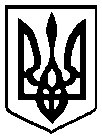                                                 Брали участь у засіданні:                                                Брали участь у засіданні:                                                Брали участь у засіданні:Головує:Головує:Атрошенко В. А. Атрошенко В. А. міський голова Члени виконавчого комітету міської ради:Атрощенко О. А.Атрощенко О. А.заступник міського голови Власенко Ю. Д.Власенко Ю. Д.представник міської організації Всеукраїнського об’єднання"Батьківщина" Ломако О. А.Ломако О. А.заступник міського голови Козир О. І.Козир О. І.головний архітектор проектів приватного підприємства «АРДІ КА» Фесенко С. І. Фесенко С. І. заступник міського голови – керуючий справами виконкому Черненок М. П.Черненок М. П.секретар міської ради Відсутні члени виконавчого комітетуміської ради:Черненко А. В.Черненко А. В.заступник міського голови Запрошені на засідання виконавчого комітету міської ради:Антонов О. С.Антонов О. С.- заступник голови Деснянської районної у м. Чернігові ради (1)Брусильцева І. М.Брусильцева І. М.- начальник відділу звернень громадян міської ради (22)Гаценко О. О.Гаценко О. О.- заступник начальника юридичного відділу міської ради (1 – 29)Гламазда С. М.Гламазда С. М.- юрисконсульт КП «Деснянське» міської ради (9)Гліб Т. Л.Гліб Т. Л.- начальник загального відділу міської ради  (1 – 29) Гоголь М. О.Гоголь М. О.- директор КП «Паркування та ринок» міської ради (10)Даневич А. О.Даневич А. О.- помічник директора з юридичних питань КП “Міський Палац культури ім.В’ячеслава Радченка” міської ради (21)Дмитренко В. Л.Дмитренко В. Л.- начальник управління земельних ресурсів міської ради (26)Єпінін О. Ю.Єпінін О. Ю.- голова фонду комунального майна міської ради (13)Журавльова Ю. Ю.Журавльова Ю. Ю.- начальник відділу управління економічного розвитку міста міської ради (12)Калюжний С. С.Калюжний С. С.- начальник управління архітектури та містобудування міської ради (24 - 27)Католик М. А.Католик М. А.- начальник управління квартирного обліку та приватизації житлового фонду міської ради (14, 15)Кухар В. В.Кухар В. В.- начальник управління охорони здоров’я міської ради   (18)Куц Я. В.Куц Я. В.- начальник управління житлово-комунального господарства міської ради (2 - 6)Лазаренко С. М.Лазаренко С. М.- начальник організаційного відділу міської ради (1 - 29)Лисенко О. Ю.Лисенко О. Ю.- начальник фінансового управління міської ради (1- 29)Макаров О. В.Макаров О. В.- заступник начальника управління капітального будівництва міської ради (16)Мороз М. М.Мороз М. М.- юрисконсульт КП «АТП-2528» міської ради (11)Подорван А. Ф.Подорван А. Ф.- начальник прес-служби міської ради (1 - 29)Представник ТОВ «Істрейт» (24)Представник ТОВ «Істрейт» (24)Представник ТОВ «Істрейт» (24)Рижий О. М.Рижий О. М.- начальник управління транспорту, транспортної інфраструктури та зв’язку міської ради (17)Рогова О. Г.Рогова О. Г.- начальник КП “ЖЕК- міської ради (8)Старіков Р. М.Старіков Р. М.- начальник КП «Зеленбуд» міської ради (7)Шевчук О. І.Шевчук О. І.- начальник управління культури та туризму міської ради (19, 20)Відповідно до Закону України «Про запобігання корупції» секретар міської ради Черненок М. П. повідомив про конфлікт інтересів щодо питання «Про зміну статусу квартир та присвоєння адреси» порядку денного засідання виконавчого комітету міської радиВідповідно до Закону України «Про запобігання корупції» секретар міської ради Черненок М. П. повідомив про конфлікт інтересів щодо питання «Про зміну статусу квартир та присвоєння адреси» порядку денного засідання виконавчого комітету міської радиВідповідно до Закону України «Про запобігання корупції» секретар міської ради Черненок М. П. повідомив про конфлікт інтересів щодо питання «Про зміну статусу квартир та присвоєння адреси» порядку денного засідання виконавчого комітету міської ради1. СЛУХАЛИ:	Про переведення квартир з житлового фонду до нежитлового в Деснянському районіПро переведення квартир з житлового фонду до нежитлового в Деснянському районіДоповідав:                                       Антонов О. С.Виступили:                                       Власенко Ю. Д.                                                           Козир О. І.                                                           Атрошенко В. А.Доповідав:                                       Антонов О. С.Виступили:                                       Власенко Ю. Д.                                                           Козир О. І.                                                           Атрошенко В. А.ГОЛОСУВАЛИ:"ЗА" – одноголосно"ЗА" – одноголосноВИРІШИЛИ:Рішення № 323 додаєтьсяРішення № 323 додається2. СЛУХАЛИ:	Про надання згоди на передачу зупинок громадського транспортуПро надання згоди на передачу зупинок громадського транспортуДоповідав:                                       Куц Я. В.Виступив:                                         Атрошенко В. А.Доповідав:                                       Куц Я. В.Виступив:                                         Атрошенко В. А.ГОЛОСУВАЛИ:"ЗА" – одноголосно"ЗА" – одноголосноВИРІШИЛИ:Рішення № 324 додаєтьсяРішення № 324 додається3. СЛУХАЛИ: Про внесення змін та доповнень до рішення виконавчого комітету Чернігівської міської ради від 15 січня 2019 року № 4 «Про затвердження переліку об’єктів по капітальному ремонту житлового фонду об’єднань співвласників багатоквартирних будинків, що співфінансуються за рахунок коштів міського бюджет міста Чернігова»Про внесення змін та доповнень до рішення виконавчого комітету Чернігівської міської ради від 15 січня 2019 року № 4 «Про затвердження переліку об’єктів по капітальному ремонту житлового фонду об’єднань співвласників багатоквартирних будинків, що співфінансуються за рахунок коштів міського бюджет міста Чернігова»Доповідав:                                       Куц Я. В.Виступив:                                         Атрошенко В. А.Доповідав:                                       Куц Я. В.Виступив:                                         Атрошенко В. А.ГОЛОСУВАЛИ:"ЗА" – одноголосно"ЗА" – одноголосноВИРІШИЛИ:Рішення № 325 додаєтьсяРішення № 325 додається4. СЛУХАЛИ:Про внесення змін до рішення виконавчого комітету Чернігівської міської ради від 01 листопада 2018 року № 521 «Про внесення змін до переліку об’єктів з облаштування інженерно-транспортної інфраструктури приватного сектору міста, що співфінансуються за рахунок коштів міського бюджету міста Чернігова»Про внесення змін до рішення виконавчого комітету Чернігівської міської ради від 01 листопада 2018 року № 521 «Про внесення змін до переліку об’єктів з облаштування інженерно-транспортної інфраструктури приватного сектору міста, що співфінансуються за рахунок коштів міського бюджету міста Чернігова»Доповідав:                                    Куц Я. В.Виступили:                                  Черненок М. П.                                                      Атрошенко В. А.      Міський голова дав доручення начальнику управління житлово-комунального господарства міської ради Куцу Я. В. додатково опрацювати технічні можливості (пропускна спроможність) напірної каналізаційної мережі по вул. Любомира БоднарукаДоповідав:                                    Куц Я. В.Виступили:                                  Черненок М. П.                                                      Атрошенко В. А.      Міський голова дав доручення начальнику управління житлово-комунального господарства міської ради Куцу Я. В. додатково опрацювати технічні можливості (пропускна спроможність) напірної каналізаційної мережі по вул. Любомира БоднарукаГОЛОСУВАЛИ:"ЗА" – одноголосно"ЗА" – одноголосноВИРІШИЛИ:Рішення № 326 додаєтьсяРішення № 326 додається5. СЛУХАЛИ:Про внесення змін і доповнень до рішення виконавчого комітету міської ради від 15 січня 2019 року № 6 «Про затвердження переліків об’єктів житлово-комунального господарства, інших об’єктів інфраструктури та природоохоронних заходів на 2019 рік, що фінансується за рахунок коштів міського бюджету міста Чернігова»Про внесення змін і доповнень до рішення виконавчого комітету міської ради від 15 січня 2019 року № 6 «Про затвердження переліків об’єктів житлово-комунального господарства, інших об’єктів інфраструктури та природоохоронних заходів на 2019 рік, що фінансується за рахунок коштів міського бюджету міста Чернігова»Доповідав:                                       Куц Я. В.Виступив:                                         Атрошенко В. А.Доповідав:                                       Куц Я. В.Виступив:                                         Атрошенко В. А.ГОЛОСУВАЛИ:"ЗА" – одноголосно"ЗА" – одноголосноВИРІШИЛИ:Рішення № 327 додаєтьсяРішення № 327 додається6. СЛУХАЛИ:Про внесення змін до рішення виконавчого комітету міської ради від 18 квітня 2019 року № 154 (зі мінами)Про внесення змін до рішення виконавчого комітету міської ради від 18 квітня 2019 року № 154 (зі мінами)Доповідав:                                       Куц Я. В.Виступив:                                         Атрошенко В. А.Доповідав:                                       Куц Я. В.Виступив:                                         Атрошенко В. А.ГОЛОСУВАЛИ:"ЗА" – одноголосно"ЗА" – одноголосноВИРІШИЛИ:Рішення № 328 додаєтьсяРішення № 328 додається7. СЛУХАЛИ:Про видалення зелених насадженьПро видалення зелених насадженьДоповідав:                                       Старіков Р. М.Виступили:                                       Власенко Ю. Д.                                                           Ломако О. А.                                                           Атрошенко В. А.Доповідав:                                       Старіков Р. М.Виступили:                                       Власенко Ю. Д.                                                           Ломако О. А.                                                           Атрошенко В. А.ГОЛОСУВАЛИ:"ЗА" – одноголосно"ЗА" – одноголосноВИРІШИЛИ:Рішення № 329 додаєтьсяРішення № 329 додається8. СЛУХАЛИ:Про надання згоди на списання майнаПро надання згоди на списання майнаДоповідала:                                     Рогова О. Г.Виступили:                                       Власенко Ю. Д.                                                           Атрошенко В. А.Доповідала:                                     Рогова О. Г.Виступили:                                       Власенко Ю. Д.                                                           Атрошенко В. А.ГОЛОСУВАЛИ:"ЗА" – одноголосно"ЗА" – одноголосноВИРІШИЛИ:Рішення № 330 додаєтьсяРішення № 330 додається9. СЛУХАЛИ:Про надання дозволу на списання з балансу комунального підприємства «Деснянське» Чернігівської міської ради багатоквартирного житлового будинку по проспекту Перемоги, 87 та передачу технічної документації ОСББ «ПРОСПЕКТ-87»Про надання дозволу на списання з балансу комунального підприємства «Деснянське» Чернігівської міської ради багатоквартирного житлового будинку по проспекту Перемоги, 87 та передачу технічної документації ОСББ «ПРОСПЕКТ-87»Доповідав:                                       Гламазда С. М.Виступив:                                         Атрошенко В. А.Доповідав:                                       Гламазда С. М.Виступив:                                         Атрошенко В. А.ГОЛОСУВАЛИ:"ЗА" – одноголосно"ЗА" – одноголосноВИРІШИЛИ:Рішення № 331 додаєтьсяРішення № 331 додається10. СЛУХАЛИ:Про надання дозволу на укладення договорів про пайову участь в утриманні об’єктів благоустроюПро надання дозволу на укладення договорів про пайову участь в утриманні об’єктів благоустроюДоповідав:                                       Гоголь М. О.Виступили:                                       Власенко Ю. Д.                                                           Ломако О. А.                                                           Атрошенко В. А.Доповідав:                                       Гоголь М. О.Виступили:                                       Власенко Ю. Д.                                                           Ломако О. А.                                                           Атрошенко В. А.ГОЛОСУВАЛИ:"ЗА" – одноголосно"ЗА" – одноголосноВИРІШИЛИ:Рішення № 332 додаєтьсяРішення № 332 додається11. СЛУХАЛИ:Про надання згоди на передачу основних засобів та матеріальних цінностейПро надання згоди на передачу основних засобів та матеріальних цінностейДоповідав:                                       Мороз М. М.Виступив:                                         Атрошенко В. А.Доповідав:                                       Мороз М. М.Виступив:                                         Атрошенко В. А.ГОЛОСУВАЛИ:"ЗА" – одноголосно"ЗА" – одноголосноВИРІШИЛИ:Рішення № 333 додаєтьсяРішення № 333 додається12. СЛУХАЛИ:Про компенсацію за участь у виставково-ярмарковому заході за рахунок коштів міського бюджетуПро компенсацію за участь у виставково-ярмарковому заході за рахунок коштів міського бюджетуДоповідала:                                     Журавльова Ю. Ю.Виступив:                                         Атрошенко В. А.Доповідала:                                     Журавльова Ю. Ю.Виступив:                                         Атрошенко В. А.ГОЛОСУВАЛИ:"ЗА" – одноголосно"ЗА" – одноголосноВИРІШИЛИ:Рішення № 334 додаєтьсяРішення № 334 додається13. СЛУХАЛИ:Про затвердження актів приймання-передачі у комунальну власність територіальної громади м. Чернігова об’єктів інженерної інфраструктуриПро затвердження актів приймання-передачі у комунальну власність територіальної громади м. Чернігова об’єктів інженерної інфраструктуриДоповідав:                                       Єпінін О. Ю.Виступив:                                         Атрошенко В. А.Доповідав:                                       Єпінін О. Ю.Виступив:                                         Атрошенко В. А.ГОЛОСУВАЛИ:"ЗА" – одноголосно"ЗА" – одноголосноВИРІШИЛИ:Рішення № 335 додаєтьсяРішення № 335 додається14. СЛУХАЛИ:Про затвердження списків громадян, поставлених на квартирний  облік, зміну статусу службового житла, виділення житла підприємствам, громадянам міста, видачу ордерівПро затвердження списків громадян, поставлених на квартирний  облік, зміну статусу службового житла, виділення житла підприємствам, громадянам міста, видачу ордерівДоповідав:                                       Католик М. А.Виступив:                                         Атрошенко В. А.Доповідав:                                       Католик М. А.Виступив:                                         Атрошенко В. А.ГОЛОСУВАЛИ:"ЗА" – одноголосно"ЗА" – одноголосноВИРІШИЛИ:Рішення № 336 додаєтьсяРішення № 336 додається15. СЛУХАЛИ:Про видачу дубліката свідоцтва про право власностіПро видачу дубліката свідоцтва про право власностіДоповідав:                                       Католик М. А.Виступив:                                         Атрошенко В. А.Доповідав:                                       Католик М. А.Виступив:                                         Атрошенко В. А.ГОЛОСУВАЛИ:"ЗА" – одноголосно"ЗА" – одноголосноВИРІШИЛИ:Рішення № 337 додаєтьсяРішення № 337 додається16. СЛУХАЛИ:Про внесення змін до рішень виконавчого комітету міської радиПро внесення змін до рішень виконавчого комітету міської радиДоповідав:                                       Макаров О. В.Виступили:                                       Фесенко С. І.                                                           Лисенко О. Ю.                                                           Атрошенко В. А.Доповідав:                                       Макаров О. В.Виступили:                                       Фесенко С. І.                                                           Лисенко О. Ю.                                                           Атрошенко В. А.ГОЛОСУВАЛИ:"ЗА" – одноголосно"ЗА" – одноголосноВИРІШИЛИ:Рішення № 338 додаєтьсяРішення № 338 додається17. СЛУХАЛИ:Про перерахування внеску міської ради у статутний капітал комунального підприємстваПро перерахування внеску міської ради у статутний капітал комунального підприємстваДоповідав:                                       Рижий О. М.Виступив:                                         Атрошенко В. А.Доповідав:                                       Рижий О. М.Виступив:                                         Атрошенко В. А.ГОЛОСУВАЛИ:"ЗА" – одноголосно"ЗА" – одноголосноВИРІШИЛИ:Рішення № 339 додаєтьсяРішення № 339 додається18. СЛУХАЛИ:Про надання дозволу комунальному некомерційному підприємству «Чернігівська міська лікарня № 1» Чернігівської міської ради на укладення договоруПро надання дозволу комунальному некомерційному підприємству «Чернігівська міська лікарня № 1» Чернігівської міської ради на укладення договоруДоповідав:                                       Кухар В. В.Виступили:                                       Власенко Ю. Д.                                                           Атрошенко В. А.Доповідав:                                       Кухар В. В.Виступили:                                       Власенко Ю. Д.                                                           Атрошенко В. А.ГОЛОСУВАЛИ:"ЗА" – одноголосно"ЗА" – одноголосноВИРІШИЛИ:Рішення № 340 додаєтьсяРішення № 340 додається19. СЛУХАЛИ:Про встановлення меморіальної дошкиПро встановлення меморіальної дошкиДоповідав:                                       Шевчук О. І.Виступили:                                       Черненок М. П.                                                           Атрошенко В. А.Доповідав:                                       Шевчук О. І.Виступили:                                       Черненок М. П.                                                           Атрошенко В. А.ГОЛОСУВАЛИ:"ЗА" – одноголосно"ЗА" – одноголосноВИРІШИЛИ:Рішення № 341 додаєтьсяРішення № 341 додається20. СЛУХАЛИ:Про погодження внесення змін до Програми розвитку туризму та промоції міста Чернігова на 2019-2021 рокиПро погодження внесення змін до Програми розвитку туризму та промоції міста Чернігова на 2019-2021 рокиДоповідав:                                       Шевчук О. І.Виступили:                                       Власенко Ю. Д.                                                           Атрошенко В. А.Доповідав:                                       Шевчук О. І.Виступили:                                       Власенко Ю. Д.                                                           Атрошенко В. А.ГОЛОСУВАЛИ:"ЗА" – одноголосно"ЗА" – одноголосноВИРІШИЛИ:Рішення № 342 додаєтьсяРішення № 342 додається21. СЛУХАЛИ:Про надання згоди на передачу проектно-кошторисної документаціїПро надання згоди на передачу проектно-кошторисної документаціїДоповідала:                                     Даневич А. О.Виступили:                                       Власенко Ю. Д.                                                           Черненок М. П.                                                           Атрощенко О. А.                                                           Атрошенко В. А.Доповідала:                                     Даневич А. О.Виступили:                                       Власенко Ю. Д.                                                           Черненок М. П.                                                           Атрощенко О. А.                                                           Атрошенко В. А.ГОЛОСУВАЛИ:"ЗА" – одноголосно"ЗА" – одноголосноВИРІШИЛИ:Рішення № 343 додаєтьсяРішення № 343 додається22. СЛУХАЛИ:Про надання одноразової матеріальної допомоги при народженні дитиниПро надання одноразової матеріальної допомоги при народженні дитиниДоповідала:                                     Брусильцева І. М.Виступив:                                         Атрошенко В. А.Доповідала:                                     Брусильцева І. М.Виступив:                                         Атрошенко В. А.ГОЛОСУВАЛИ:"ЗА" – одноголосно"ЗА" – одноголосноВИРІШИЛИ:Рішення № 344 додаєтьсяРішення № 344 додається23. СЛУХАЛИ:Про надання матеріальної допомогиПро надання матеріальної допомогиДоповідала:                                     Лисенко О. Ю.Виступили:                                       Власенко Ю. Д.                                                           Атрошенко В. А.Доповідала:                                     Лисенко О. Ю.Виступили:                                       Власенко Ю. Д.                                                           Атрошенко В. А.ГОЛОСУВАЛИ:"ЗА" – одноголосно"ЗА" – одноголосноВИРІШИЛИ:Рішення № 345 додаєтьсяРішення № 345 додається24. СЛУХАЛИ:Про затвердження та надання містобудівних умов і обмежень забудови земельних ділянокПро затвердження та надання містобудівних умов і обмежень забудови земельних ділянокДоповідав:                                       Калюжний С. С.Виступили:                                       Козир О. І.                                                           Ломако О. А.                                                           Представник ТОВ «Істрейт»                                                           Черненок М. П.                                                           Атрошенко В. А.Доповідав:                                       Калюжний С. С.Виступили:                                       Козир О. І.                                                           Ломако О. А.                                                           Представник ТОВ «Істрейт»                                                           Черненок М. П.                                                           Атрошенко В. А.ГОЛОСУВАЛИ:"ЗА" – одноголосно"ЗА" – одноголосноВИРІШИЛИ:Рішення № 346 додаєтьсяРішення № 346 додається25. СЛУХАЛИ:Про зупинення дії рішення виконавчого комітету міської ради  від 21 березня 2011 року № 77 «Про затвердження Порядку присвоєння та зміни поштових адрес об’єктам нерухомого майна в місті Чернігові»Про зупинення дії рішення виконавчого комітету міської ради  від 21 березня 2011 року № 77 «Про затвердження Порядку присвоєння та зміни поштових адрес об’єктам нерухомого майна в місті Чернігові»Доповідав:                                       Калюжний С. С.Виступив:                                         Атрошенко В. А.Доповідав:                                       Калюжний С. С.Виступив:                                         Атрошенко В. А.ГОЛОСУВАЛИ:"ЗА" – одноголосно"ЗА" – одноголосноВИРІШИЛИ:Рішення № 347 додаєтьсяРішення № 347 додається26. СЛУХАЛИ:Про погодження присвоєння адрес об’єктам будівництва та об’єктам нерухомого майнаПро погодження присвоєння адрес об’єктам будівництва та об’єктам нерухомого майнаДоповідав:                                       Калюжний С. С.Виступили:                                       Козир О. І.                                                           Дмитренко В. Л.                                                           Атрошенко В. А.Доповідав:                                       Калюжний С. С.Виступили:                                       Козир О. І.                                                           Дмитренко В. Л.                                                           Атрошенко В. А.ГОЛОСУВАЛИ:"ЗА" – одноголосно"ЗА" – одноголосноВИРІШИЛИ:Рішення № 348 додаєтьсяРішення № 348 додається27. СЛУХАЛИ:Про зміну статусу квартир та присвоєння адресиПро зміну статусу квартир та присвоєння адресиДоповідав:                                       Калюжний С. С.Виступили:                                       Черненок М. П.                                                           Атрошенко В. А.Доповідав:                                       Калюжний С. С.Виступили:                                       Черненок М. П.                                                           Атрошенко В. А.ГОЛОСУВАЛИ:«ЗА» – 6«Проти» - 0 «Утримались» - 0Черненок М. П. не брав участь у голосуванні у зв’язку з конфліктом інтересів«ЗА» – 6«Проти» - 0 «Утримались» - 0Черненок М. П. не брав участь у голосуванні у зв’язку з конфліктом інтересівВИРІШИЛИ:Рішення № 349 додаєтьсяРішення № 349 додається28. СЛУХАЛИ:Про розпорядження, видані з 23 липня до 5 вересня 2019 року включно Про розпорядження, видані з 23 липня до 5 вересня 2019 року включно Протокольно:Взяти до відома, що з 23 липня до 5 вересня 2019 року            включно видано розпорядження міського голови                 № 104 – р – № 122 – рПротокольно:Взяти до відома, що з 23 липня до 5 вересня 2019 року            включно видано розпорядження міського голови                 № 104 – р – № 122 – р29. СЛУХАЛИ:Про порядок денний наступного засідання виконавчого комітету міської ради Про порядок денний наступного засідання виконавчого комітету міської ради ВИРІШИЛИ:На наступному засіданні виконавчого комітету міської ради розглянути поточні питанняНа наступному засіданні виконавчого комітету міської ради розглянути поточні питання